Política de cookies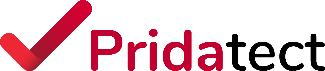 Cómo modificar la configuración de las cookiesUsted puede restringir, bloquear o borrar las cookies de %customerName% o cualquier otra página web utilizando su navegador. En cada navegador la operativa es diferente, puede encontrar cómo hacerlo en el menú de ayuda de su navegador dónde se establece el procedimiento para su eliminación. Para más información:Google Chrome:https://support.google.com/chrome/answer/95647?co=GENIE.Platform%3DDesktop&hl=esMozilla Firefox:https://support.mozilla.org/es/kb/habilitar-y-deshabilitar-cookies-sitios-web-rastrear-preferenciasSafari:https://support.apple.com/es-es/guide/safari/sfri11471/macInternet Explorer:https://support.microsoft.com/es-es/help/278835/how-to-delete-cookie-files-in-internet-explorerEs posible que al deshabilitar las cookies la página web no funcione correctamente o no pueda acceder a determinadas funciones de la misma.Cookies utilizadas en la webEn el portal web se utilizan diferentes tipos de cookies con distintas finalidades, a continuación se enumeran las cookies empleadas:[Enumera aquí las cookies utilizadas]Modificación de las condiciones%responsibleBusinessName% se reserva expresamente el derecho a modificar unilateralmente, total o parcialmente, sin necesidad de previo aviso, la presente Política de Cookies. El usuario reconoce y acepta que es su responsabilidad revisar la presente Política de Cookies.Si necesitas ayuda para configurar la política de cookies de tu página web, contacta con nosotros: www.pridatect.es/contacto